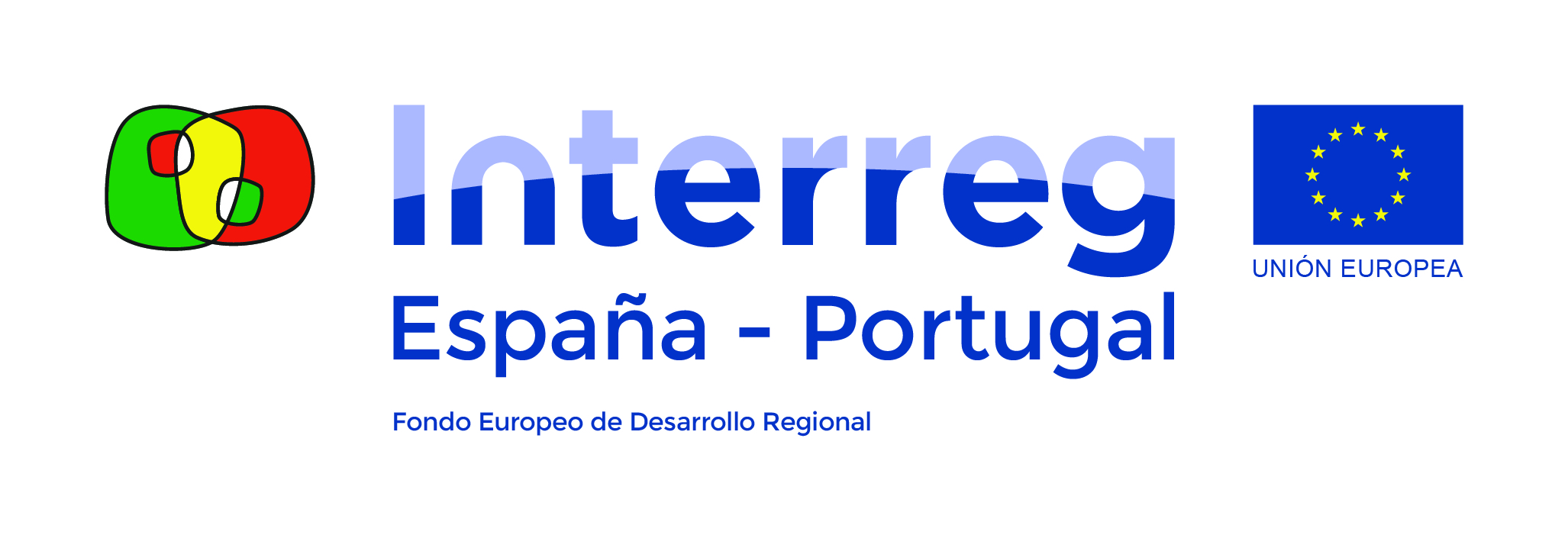 PROYECTO POCTEP-ESMIMETCoordinación y acciones de soporte (CARTIF)Este Proyecto ha recibido fondos de la Unión Europea (FEDER) correspondientes al Programa INTERREG V-A España – Portugal (POCTEP) 2014-2020 bajo el Código del proyecto:0284_ESMIMET_3_EFECHA DE COMIENZO: 01-01-2017 Duración: 36 MesesPOCTEP-ESMIMET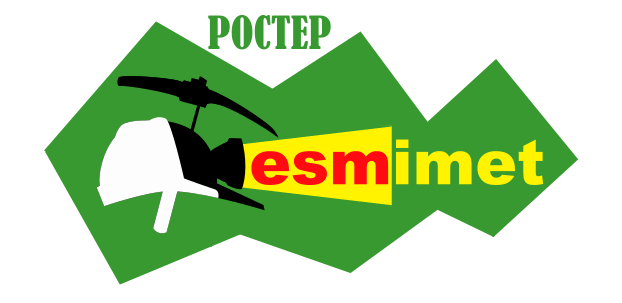 Plan de ComunicaciónCARTIF  CONTENIDO	Título	3Título	3Título	31	Título capítulo.1.1	Apartado 1 del capítulo 1.Texto 1.1.1	Apartado 1.1 del capítulo 1.Texto1.2	Apartado 2 del capítulo 1.Texto Ejemplo de tabla:Tabla 1.1.- Título de la tabla			Ejemplo de figura:Figura 1. - Título de figura (se numeran con respecto al número de capítulo).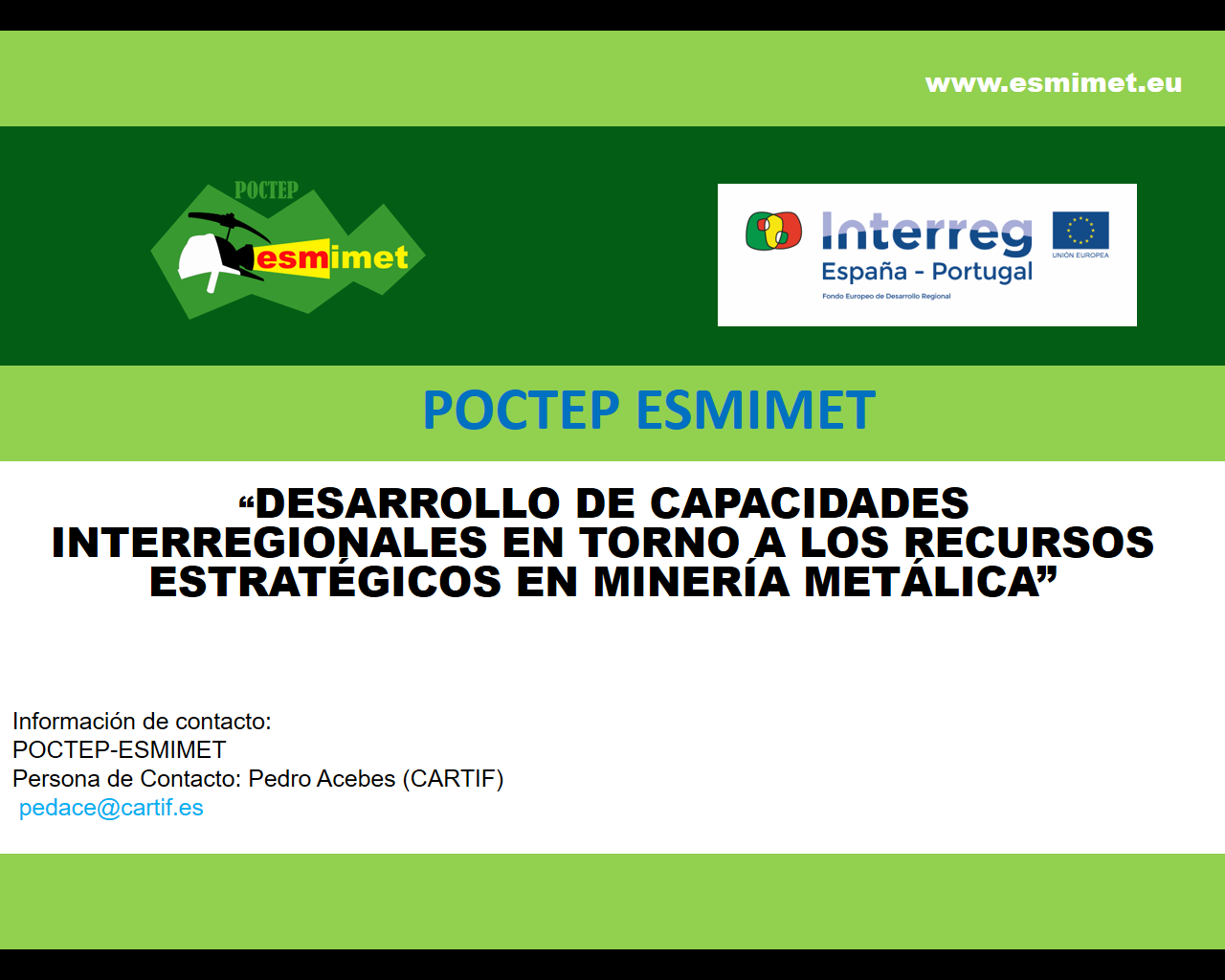 